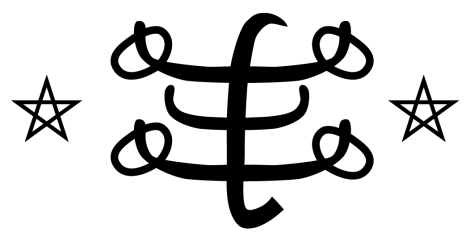 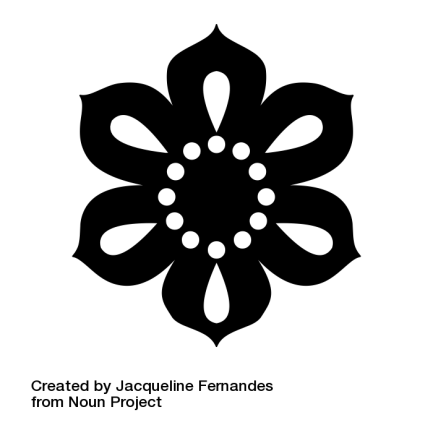 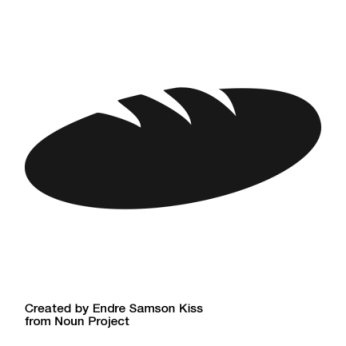 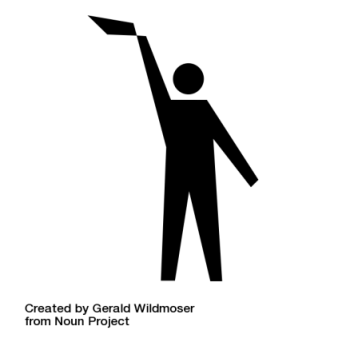 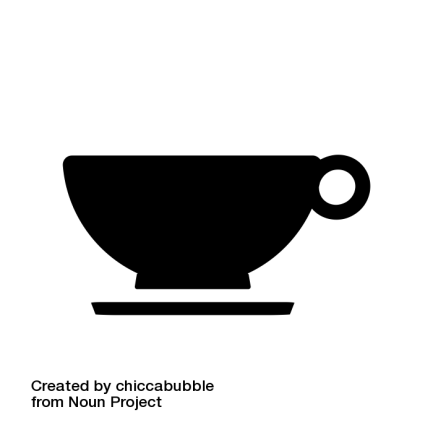 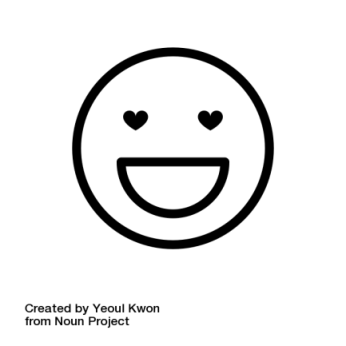 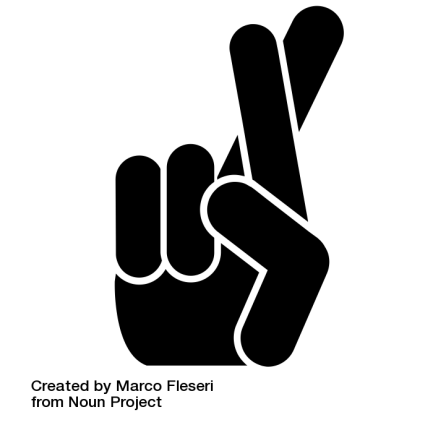 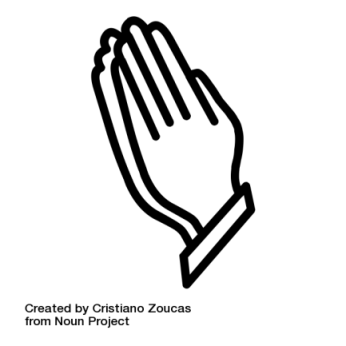 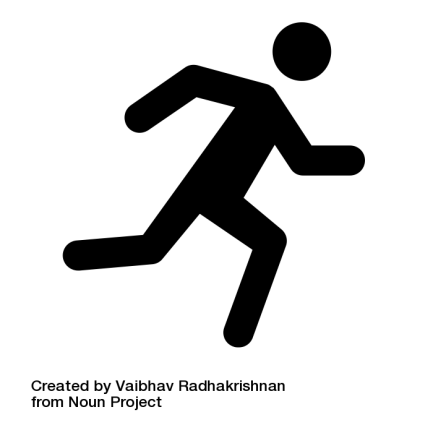 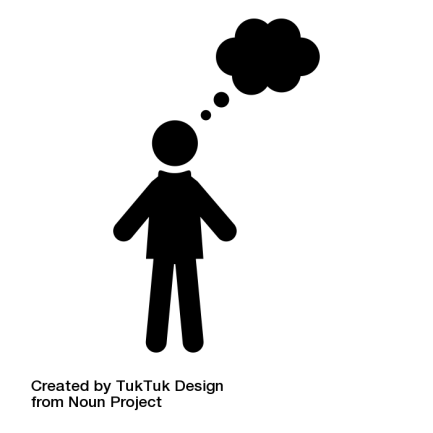 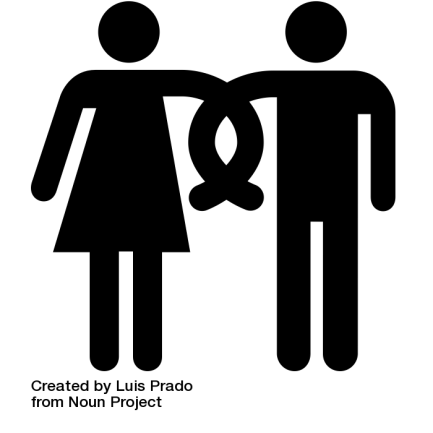 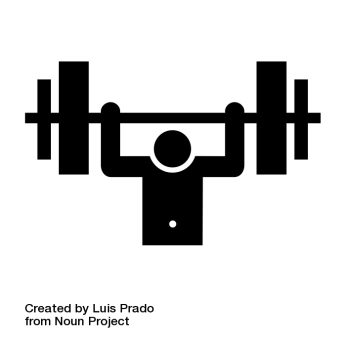 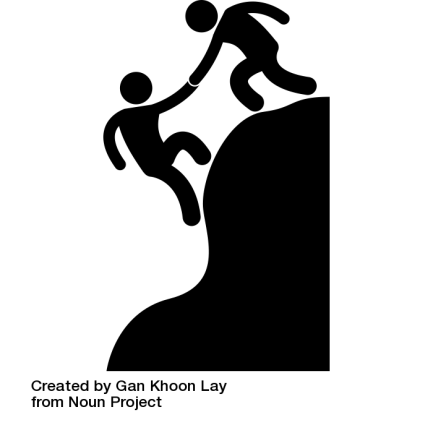 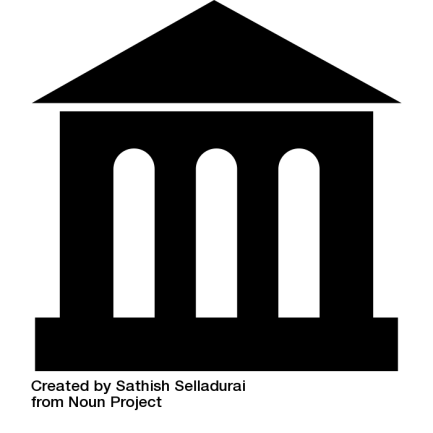 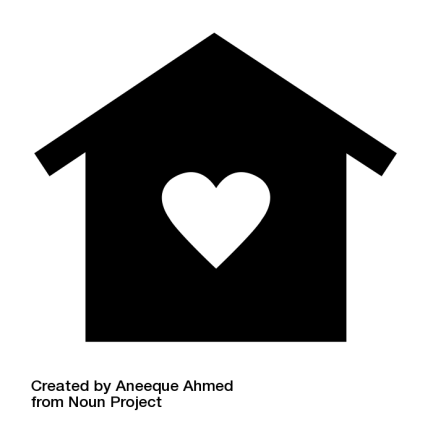 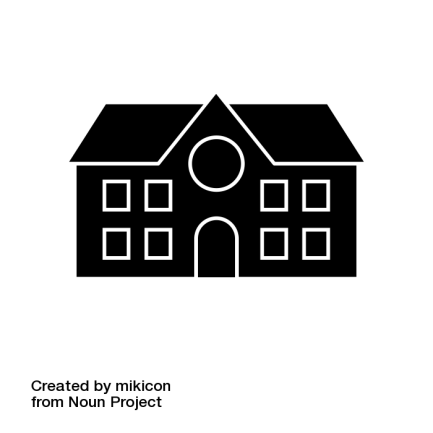 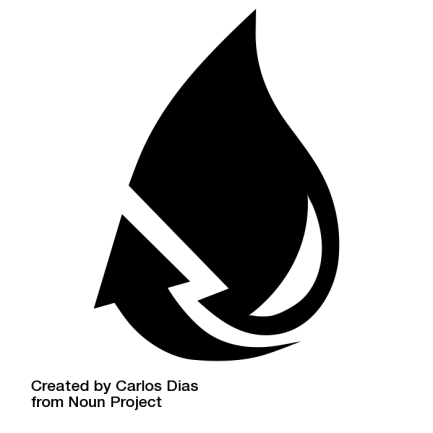 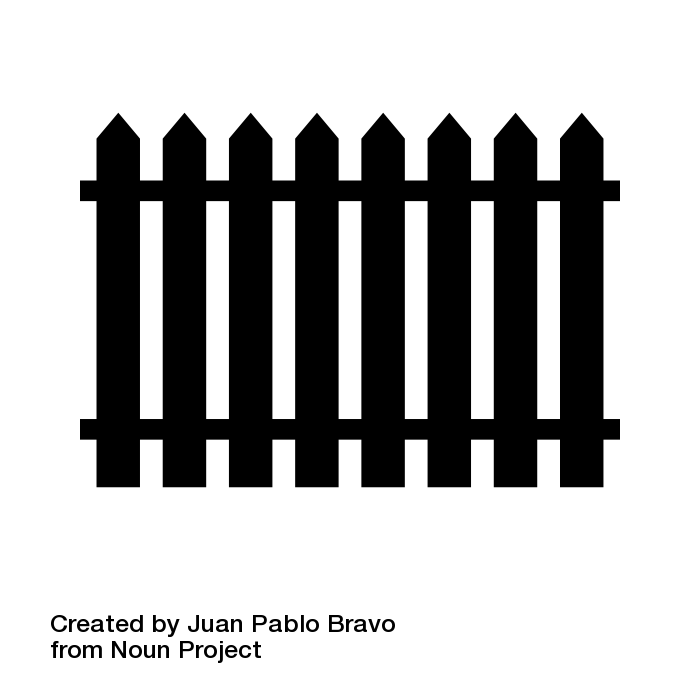 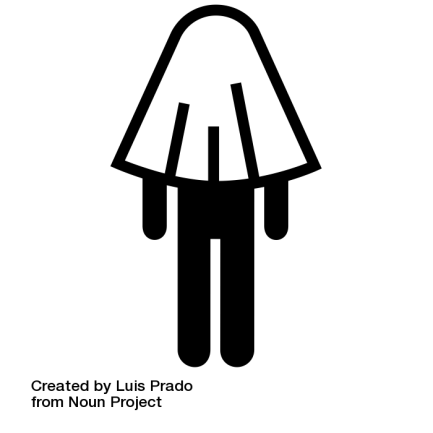 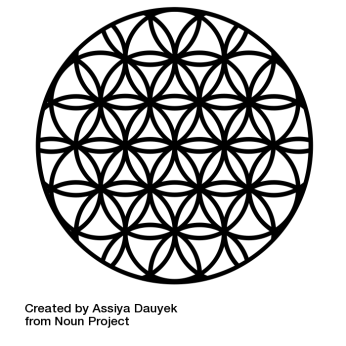 Ô mon Seigneur,fais de ta beauté ma nourriture, de ta présence mon breuvage,de ton plaisir mon espoir, de ta louange mon action,de ton souvenir mon compagnon, de ta puissance souveraine mon secours,de ton logis mon foyer,et fais de ma demeure le lieu que tu as purifié des limitations imposées à ceux qu’un voile sépare de toi.Tu es, en vérité, le Tout Puissant, le Très-Glorieux, l’Omnipotent.